Планові показники виконання НДРкафедри економіки, менеджменту та фінансівНауковий напрям (за постановою КМУ від 22.08.2018 р. № 652): Суспільні науки/ соціальні та поведінкові наукиТема: Управління національними соціально-економічними системами: міжрегіональні асиметрії.Керівник: д.е.н, проф. Т.В. СтройкоКатегорія (грантова програма, держбюджетна, госпдоговірна, регіональна, обласна, університетська): університетськаЗамовник: власна ініціативаРеєстраційний номер: 0121U109221Тип роботи: фундаментальнаТермін виконання (весь період): 01.2021-12.2023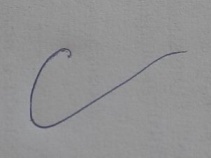 Керівник теми:                                                                          Стройко Т.В.Форми представлення результатів та їх кількість відповідно до цільових показниківНа весь період виконання наукової темиНа перший рік виконанняНа другий рік виконанняНа третій рік виконання (для фундаментальних тем)Публікації у ScopusПублікації у WoS3111Індекс Гірша1111Публікації у періодичних виданнях ОЄСР11--Закордонне стажуванняПатентиАвт.свідоцтваМонографії11Статті категорій А та Б12444Інше